ALFIL CE140 RPTDescripción………. unidades de…… puerta corredera elevable Alfil CE140RPTcon perfiles Extruded By Sapa de ……….. hojas de apertura ……………. Perfiles de marco de módulo 140 mm y perfiles de hoja de módulo 57 mm. Realizadas con perfiles de aluminio extruido con aleación ………..... (6060 / 6063) según Norma UNE-EN 12020 – 2  y bajo tratamiento T5 según NormaUNE-EN 515, acabado…………… (anodizado según Norma UNE-EN 12373-1 / lacado según Norma UNE-EN 12206-1) y  marca de calidad…………… (QUALANOD ”anodizado” / QUALICOAT “lacado”), con un espesor mínimo de …………. Micras y  color ………………Los perfiles de aluminio están provistos de rotura de puente térmico obtenida por inserción de varillas aislantes de poliamida 6.6 reforzada con fibra de vidrio de 14,8 mm de profundidad.Categorías alcanzadas en banco de ensayos:(Ensayo de referencia puerta de dos hojas de 1800 x2200 mm)Permeabilidad al aire según Norma UNE-EN 12207:2000		CLASE  3Estanqueidad al agua según Norma UNE-EN 12208:2000		CLASE 6AResistencia al viento según Norma UNE-EN 12210:2000		CLASE C5Tornillería de Acero Inoxidable  ………… (AISI 304 o 316) para evitar aparición de doble par galvánico entre materiales.Todo ello según detalles de proyecto, totalmente acabada y rematada.Prestaciones de resistencia mecánica según Norma UNE - EN 755 – 2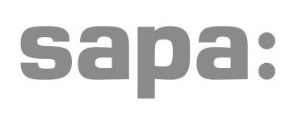 